RASMLI TEST 10Find Uzbek national food.) BD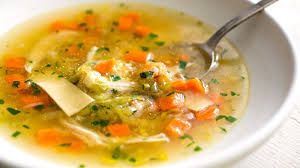 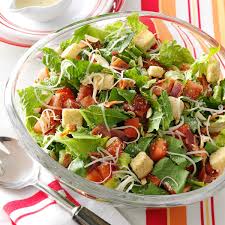 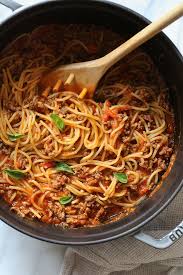 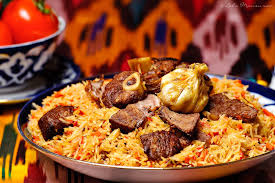 He was born in 1336.9b)  c) d) 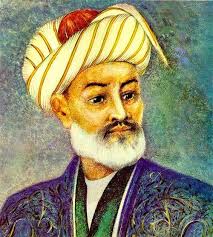 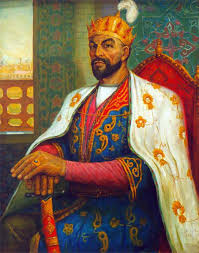 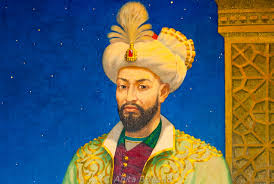 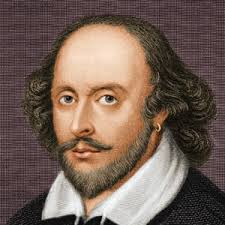 Who is the founder of AlgebraA)  b)  c O*) d) 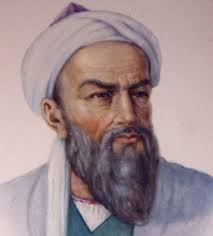 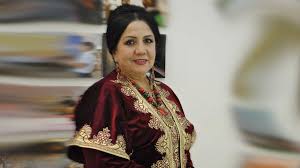 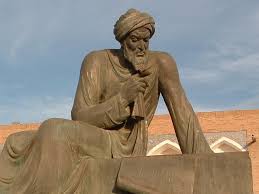 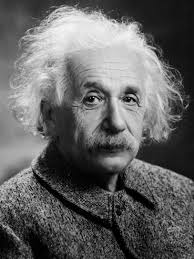         4. Who was born in Afshana?a)  b)  c)  d) 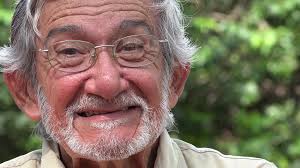 5. he was born in 783.a)  b) c)   d) 6. find popular artist.a)  b)   C)  D) 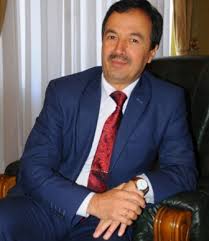 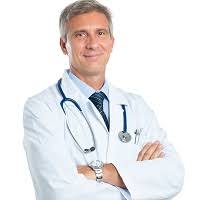 7. he is a teenager.a) b)  c) d) 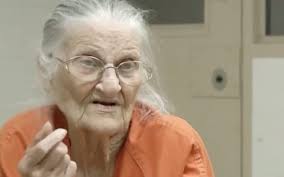 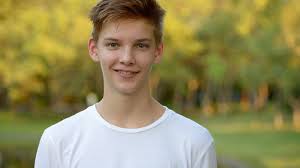 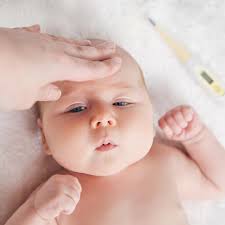 8. She sweeps, mops, tidies up everywherea)  b)  c) d) 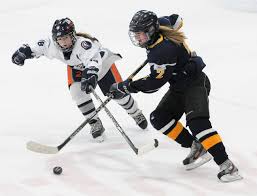 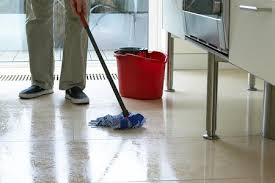 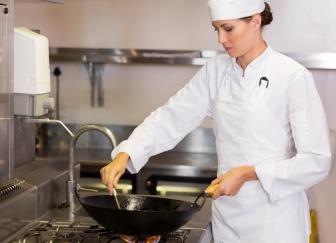 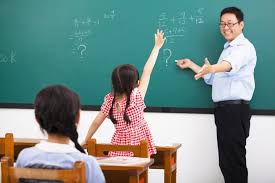 9. who gives reports, interview?A)  B) C)  D) 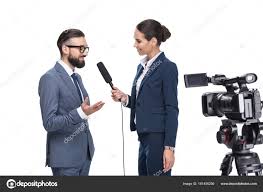 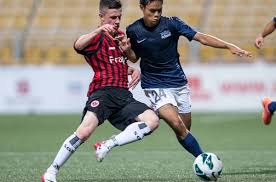 10. baby sitter takes care ….a)   b)   c) d) 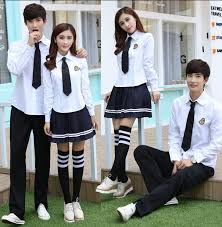 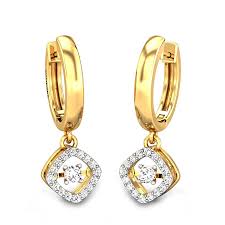 